University of Cebu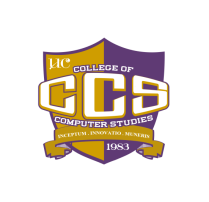 College of Computer Studies OATH OF CONFIRMATIONThis is to attest that I, ____________________________, a BSIT-4 student currently enrolled in the course Capstone42 (Capstone Project 2), have aptly received a copy; religiously read and conscientiously understood its contents; and openly submit to the terms, rules, conditions and regulations stated in the Capstone Project Manual 2014 document implemented by the College of Computer Studies, University of Cebu (Main Campus).This is also to affirm that said guidelines was judiciously discussed and explicitly elaborated in a forum conducted by the Faculty and Dean of the college.University of CebuCollege of Computer Studies OATH OF CONFIRMATIONThis is to attest that I, ____________________________, a BSIT-4 student currently enrolled in the course Capstone42 (Capstone Project 2), have aptly received a copy; religiously read and conscientiously understood its contents; and openly submit to the terms, rules, conditions and regulations stated in the Capstone Project Manual 2014 document implemented by the College of Computer Studies, University of Cebu (Main Campus).This is also to affirm that said guidelines was judiciously discussed and explicitly elaborated in a forum conducted by the Faculty and Dean of the college.CONFORME:________________________(Signature of Student over printed name) / DateCONFORME:________________________(Signature of Parent/Guardian over printed name)NOTED:________________________(Signature of Adviser over printed name)NOTED:MELVIN M. NIÑAL, PhD.DeanCONFORME:________________________(Signature of Student over printed name) / DateCONFORME:________________________(Signature of Parent/Guardian over printed name)NOTED:________________________(Signature of Adviser over printed name)NOTED:MELVIN M. NIÑAL, PhD.Dean